Minnesota Middle School Association presents Middle Level Promise and Practice Summer Institute 2014 ~Standards Based Grading – A day with Rick Wormeli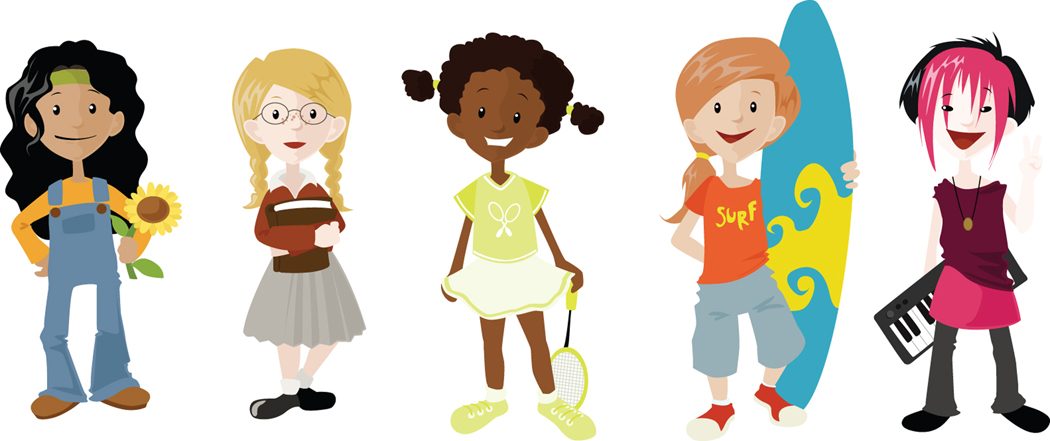 Monday, June 23, 2014Moorhead, Minnesota Horizon Middle School · 3601 12th Avenue South, Moorhead, MN · 218-284-7300orTuesday, June 24, 2014 Lakeville, MinnesotaLakeville South High School · 21135 Jacquard Avenue, Lakeville, MN · 952-232-3300Registration and coffee 8:30Conference (Includes lunch) 9:00 – 2:30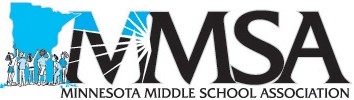    Rick Wormeli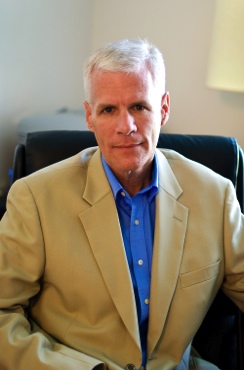 One of the first Nationally Board Certified teachers in America, Rick brings innovation, energy, validity and high standards to both his presentations, and his instructional practice, which includes 33 years teaching math, science, English, physical education, health, and history and coaching teachers and principals. Rick's work has been reported in numerous media, including ABC's "Good Morning America," "Hardball with Chris Matthews," National Geographic and Good Housekeeping magazines, What Matters Most: Teaching for the 21st Century, and the Washington Post. He is a columnist for Middle Ground magazine, and a frequent contributor to ASCD's Education Leadership magazine. He is the author of the award-winning book, Meet Me in the Middle, as well as the best-selling books, Day One and Beyond, Fair Isn't Always Equal: Assessment and Grading in the Differentiated Classroom, Differentiation: From Planning to Practice, Metaphors & Analogies: Power Tools for Teaching any Subject, all five from Stenhouse Publishers, as well as Summarization in any Subject, published by ASCD. His new book, The Collected Writings (So Far) of Rick Wormeli: Crazy Good Stuff I Learned about Teaching Along the Way was released in January 2013. His classroom practice is a showcase for ASCD's best-selling series, "At Work in the Differentiated Classroom." 

With his substantive presentations, sense of humor, and unconventional approaches, he's been asked to present to teachers and administrators in all 50 states, Canada, China, Europe, Japan, Vietnam, Korea, Australia, the Middle East, and at the White House. He is a seasoned veteran of many international Web casts, and he is Disney's American Teacher Awards 1996 Outstanding English Teacher of the Nation. He won the 2008 James P. Garvin award from the New England League of Middle Schools for Teaching Excellence, Service, and Leadership, and he has been a consultant for National Public Radio, USA Today, Court TV, and the Smithsonian Institution's Natural Partners Program and their search for the Giant Squid. In June 2012, Rick was the graduation commencement speaker for the highest performing, public high school in the Washington, D.C. area. He lives in Herndon, Virginia with his wife and two children, who are both now in college. He is currently working on his first young adult fiction novel and a new book on homework practices in the 21st century.Visit our website at www.mmsa.infoRegistration form attachedNote that Moorhead and Lakeville registration forms should be sent to different locations as indicated at the bottom of the registration form.MMSA Middle Level Promise and Practice Summer Institute 2014One form per registrant. Form may be duplicated.Last Name____________________________________ First Name _______________________________________Job Title: (choose one) ___Principal ___Asst. Principal ___Central Office ___Teacher ___Guidance ___Technology ___Library Staff ___Superintendent/Asst. Superintendent ___University Professor ___University Administrator ___Curriculum State Dept. of Ed ___Other_________________________________________________________________________________________________ Grade/Subject (if applicable)______________________________________________________________________________________School/Organization_____________________________________________________________________________Address______________________________________________________________________________________City__________________________________ State_____________ Zip_____________Country (if not in us)________________Phone (work)___________________________Phone____________________________Fax______________________Email (required)____________________________________________________________________________________ ___Check here if you have a disability or special need requiring provisions, meals, or services.  Need:________________________Workshop FeesLocation attending(Check one)_____Moorhead, MN June 23, 2014   _____Lakeville, MN June 24, 2014Individual Registration Lunch and conference materials included. ___by June 9, 2014............$149.00  ___after June 9, 2014 on-site registration only (if space is available)...............$170.00Register 5 and pay for 4 Not available on-site. ___by June 9, 2014.................................................................................$596.00 All registrations must be received together with payment. Team cancellations are non-refundable. We suggest a substitution.$25 (U.S. Funds) processing fee for all cancellations. No refunds after June 9, 2014 Payment (Must accompany form to be registered.)Total amount paid ____________________________________Check Payable to MMSA in U.S. funds. $20 (U.S. funds) fee for returned checks. CK#________________________________________________ Official Purchase Order attached. (A valid hard copy purchase order must accompany form to be processed.) PO#________________________________________________Signature_______________________________________Please return completed form to:Moorhead – Lori Lockhart, MMSA, Horizon Middle school, 3601 12th Ave. South, Moorhead, MN 56560 Lakeville - Margaret Porter, MMSA, Kenwood Trail Middle School, 19455 Kenwood Trail West, Lakeville, MN 55044